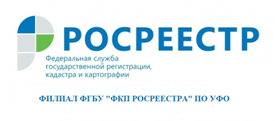 Благодарности за работуРаботникам филиала ФГБУ «ФКП Росреестра» по Уральскому федеральному округу вручили нагрудные знаки «10 лет Росреестру» и памятные марки, специально изготовленные к 10 -летию Росреестра. Почти 70 работников филиала Федеральной кадастровой палаты по Уральскому федеральному округу были награждены нагрудными знаками «10 лет Росреестру» за большой личный вклад в становление и развитие Росреестра, а также решение задач, возложенных на Федеральную службу государственной регистрации, кадастра и картографии. Благодарность Заместителя Министра экономического развития Российской Федерации – руководителя Росреестра В.В. Абрамченко за добросовестное исполнение трудовых обязанностей и по итогам 2018 года получил заместитель директора филиала ФГБУ «ФКП Росреестра» по УФО Юрий Белоусов.Руководство филиала Федеральной кадастровой палаты по Уральскому федеральному округу выразило благодарность специалистам за добросовестное отношение к работе и личный вклад в решение важных задач, направленных на оказание государственных услуг Росреестра на высоком уровне.филиал ФГБУ «ФКП Росреестра» по УФО